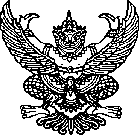 ประกาศองค์การบริหารส่วนตำบลหัวทะเลเรื่อง แต่งตั้งผู้รักษาราชการแทนผู้อำนวยการ สำนัก กอง หรือหัวหน้าส่วนราชการ***************************		ประกาศคณะกรรมการพนักงานส่วนตำบลองค์การบริหารส่วนตำบลหัวทะเล  ตามประกาศคณะกรรมข้าราชการหรือพนักงานส่วนท้องถิ่น อาศัยอำนาจตามหนังสือสำหนังสือสำนักงาน ก.ท. ก.จ. และ ก.อบต. ที่ มท ๐๘๐๙.๒ / ว ๓๖ ลงวันที่ ๑๕ กรกฎาคม ๒๕๖๒ เรื่อง การรักษาราชการแทนปลัดองค์กรปกครองส่วนท้องถิ่น ผู้อำนวยการกอง หรือหัวหน้าส่วนราชการที่เรียกชื่ออย่างอื่น ขององค์การปกครองส่วนท้องถิ่น 		จึงประกาศแต่งตั้งผู้รักษาราชการแทนผู้อำนวยการ สำนัก กอง หรือหัวหน้าส่วนราชการ ให้ทราบโดยทั่วกัน รายละเอียดปรากฏตามเอกสารแนบท้ายประกาศนี้			ประกาศ ณ วันที่ ๑ เดือน ตุลาคม พ.ศ.๒๕๖๒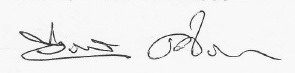 						 (นายวีรภาส ตันติปัญจพร)				             นายกองค์การบริหารส่วนตำบลหัวทะเล